 Recibo oficial de cobro.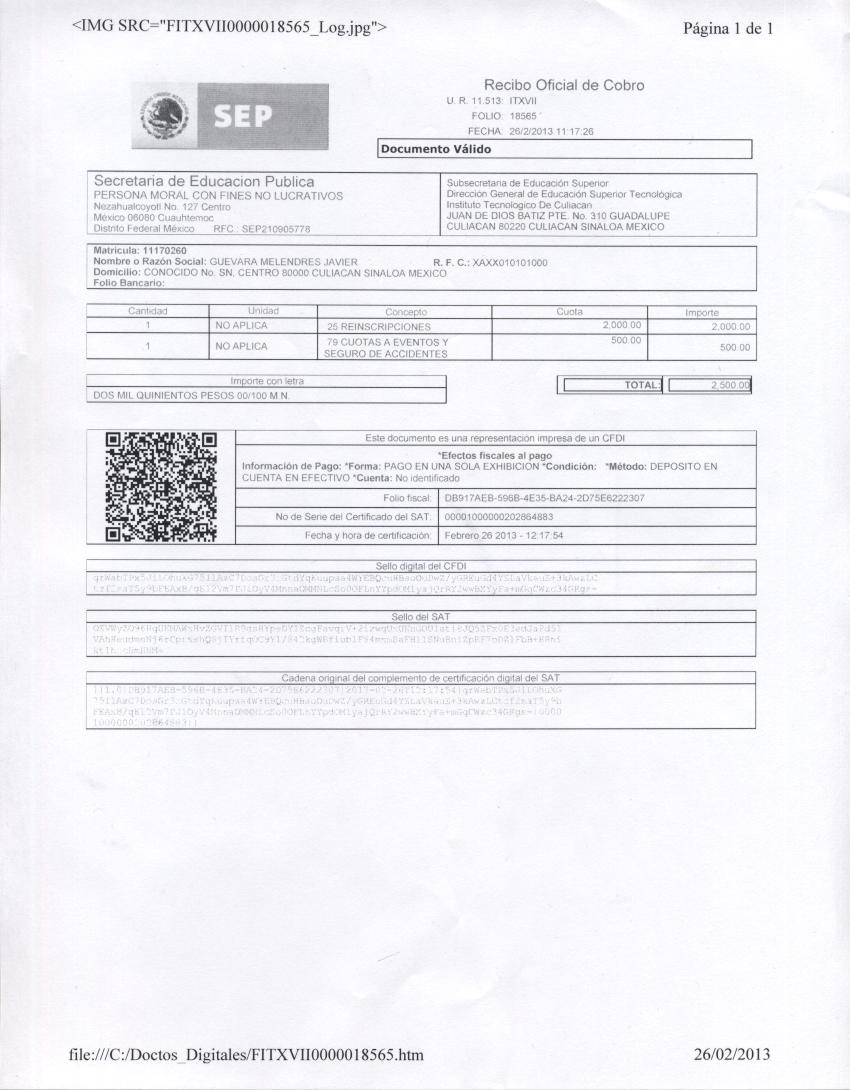 